АДМИНИСТРАЦИЯ МУНИЦИПАЛЬНОГО ОБРАЗОВАНИЯНАЗИЕВСКОЕ ГОРОДСКОЕ ПОСЕЛЕНИЕКИРОВСКОГО МУНИЦИПАЛЬНОГО РАЙОНА  ЛЕНИНГРАДСКОЙ ОБЛАСТИП О С Т А Н О В Л Е Н И Еот 26 марта 2018 года № 63О  подготовке проекта изменений в Правила землепользования и  застройки муниципального образования Назиевское городское поселение Кировского муниципального района Ленинградской областиВ соответствии со ст.ст.30-33 Градостроительного кодекса Российской Федерации, руководствуясь Федеральным законом Российской Федерации от 6 октября 2003 года № 131-ФЗ «Об общих принципах местного самоуправления в Российской Федерации», Областным законом Ленинградской области от 07.07.2014 № 45-оз «О перераспределении полномочий в области градостроительной деятельности между органами государственной власти Ленинградской области и органами местного самоуправления Ленинградской области», Уставом муниципального образование Назиевское городское поселение Кировского муниципального района Ленинградской области, рассмотрев заключение Комиссии по землепользованию и застройке Назиевского городского поселения Кировского муниципального района Ленинградской области от 28.02.2018г.: Приступить к подготовке проекта изменений в Правила землепользования и застройки муниципального образования Назиевское городское поселение Кировского муниципального района Ленинградской области.Утвердить состав и порядок деятельности Комиссии по подготовке правил землепользования и застройки согласно приложениям №1, 2.Утвердить порядок и сроки проведения работ по подготовке проекта изменений в Правила землепользования и застройки муниципального образования Назиевское городское поселение Кировского муниципального района Ленинградской области согласно приложению №3Утвердить порядок направления в комиссию по подготовке проекта правил землепользования и застройки предложений заинтересованных лиц согласно приложению №4.Финансирование работ осуществить за счет средств бюджета муниципального образования Назиевское городское поселение  Кировского муниципального района Ленинградской области.Настоящее постановление опубликовать в газете «Ладога», разместить на официальном сайте муниципального образования Назиевское городское поселение  Кировского муниципального района Ленинградской областиКонтроль за исполнением постановления оставляю за собой.Заместитель главы  администрации                                                  С.П.Басков                                   Разослано: дело,  вед.специалисту, Кировская прокуратура, газета «Ладога»Приложение 1к постановлению администрациимуниципального образованияНазиевское городское поселение Кировского муниципального района Ленинградской областиот 26 марта 2018 г. № 63Состав комиссии по подготовке правил землепользования и застройки муниципального образования Назиевское городское поселение  Кировского муниципального района Ленинградской областиПредседатель комиссии:Басков Сергей Петрович – заместитель главы администрации;Заместитель председателя комиссии: Косолапова Маргарита Александровна – ведущий специалист администрации по имуществу;Секретарь комиссии:Гудкова Светлана Владимировна – ведущий специалист администрации по земельным вопросам;Члены комиссии:Федосеева Ольга Владимировна – главный специалист-юрист;Антипова Светлана Викторовна – главный специалист администрации, главный бухгалтер;Завьялов Андрей Владимирович – депутат совета депутатов МО Назиевское городское поселениеТимофеев Алексей Леонидович – депутат совета депутатов МО Назиевское городское поселениеПриложение 2к постановлению администрациимуниципального образованияНазиевское городское поселение Кировского муниципального района Ленинградской областиот 26 марта 2018 г. № 63Порядок деятельности комиссии по подготовке проекта правил землепользования и застройки муниципального образования Назиевское городское поселение  Кировского муниципального района Ленинградской области1.Общие положения 1.1. Настоящее положение определяет компетенцию и порядок деятельности комиссии по подготовке проекта правил землепользования и застройки  муниципального образования Назиевское городское поселение Кировского муниципального района Ленинградской области.1.2. Функциями комиссии являются: 1.2.1. Подготовка  проекта правил  землепользования и застройки муниципального образования Назиевское городское поселение Кировского муниципального района Ленинградской области.1.2.2. Анализ предложений и подготовка заключений о внесении изменений в правила землепользования и застройки. 1.2.3. Проведение публичных слушаний и подготовка рекомендаций о предоставлении разрешений на условно разрешенный вид использования земельного участка или  объекта капитального строительства.  1.2.4. Проведение публичных слушаний и подготовка рекомендаций  о предоставлении разрешений на отклонение от предельных параметров разрешенного строительства, реконструкции объектов капитального строительства.1.2.5. Проведение публичных слушаний и подготовка рекомендаций об изменении одного вида разрешенного использования земельных участков и объектов капитального строительства на другой вид такого использования (до принятия правил землепользования и застройки).1.2.6. Рассмотрение иных вопросов градостроительного зонирования, отнесенных федеральным или областным законодательством к компетенции органов местного самоуправления, проведение по ним публичных слушаний и подготовка рекомендаций.2. Порядок деятельности комиссии 2.1. Комиссия осуществляет сбор, обобщение и анализ исходных данных, необходимых для  проекта правил землепользования и застройки. Необходимые для этих целей сведения комиссия получает в органах и организациях в порядке, установленном законодательством.2.2. Предложения по подготовке правил землепользования и застройки,  а также заявления по вопросам, указанным в пунктах 1.2.3. – 1.2.5. настоящего положения, направляются заинтересованными лицами специалисту по земельным вопросам администрации муниципального образования Назиевское городское поселение Кировского муниципального района Ленинградской области. Специалист по земельным вопросам  администрации ведет прием данных заявлений в соответствии со своим режимом работы. 2.3. После сбора, обобщения и анализа исходных данных комиссия приступает к подготовке основных частей  проекта правил землепользования и застройки. 2.4. Для разработки основных частей проекта правил землепользования и застройки комиссия может привлекать специализированные организации в области градостроительства. В этом случае заказчиком работ выступает администрация  муниципального образования Назиевское городское поселение Кировского муниципального района Ленинградской области.2.5. Разработанные членами комиссии либо проектными организациями положения  проекта Правил землепользования и застройки,  а также заявления заинтересованных лиц по входящим в компетенцию комиссии вопросам и результаты публичных слушаний по ним комиссия рассматривает на заседаниях. 2.6. Заседания комиссии проводятся по мере необходимости.2.7. Заседание комиссии считается правомочным, если в нем участвуют не менее половины ее состава. 2.8. Для участия в заседаниях комиссии в случае необходимости могут быть пригашены заинтересованные лица, специалисты и руководители структурных подразделений администрации муниципального образования Назиевское городское поселение Кировского муниципального района Ленинградской области, которые не являются членами комиссии. 2.9. Рассмотрение каждого вопроса начинается с доклада заместителя председателя или секретаря комиссии по существу вопроса. Затем заслушивается мнение членов комиссии. При необходимости на заседании комиссии может заслушиваться мнение заинтересованных лиц и специалистов, привлеченных для рассмотрения вопроса.2.10. Принятые на заседании комиссии решения вносятся в протокол, который подписывается председателем комиссии (в случае его отсутствия – заместителем председателя) и секретарем комиссии.2.10.1. В случае рассмотрения вопроса о проведении публичных слушаний по вопросам, указанных в пунктах 1.2.4. – 1.2.6. настоящего положения, комиссия принимает решение о проведении публичных слушаний, в котором указывается:а) тема публичных слушаний,б) дата проведения публичных слушаний,в) место проведения публичных слушаний.2.11. Решения комиссии оформляются в форме выписок из протокола, которые подписываются председателем и секретарем комиссии и вручаются заинтересованным лицам лично или высылаются им почтой.Решения, принятые комиссией о результатах публичных слушаний, оформляются в форме заключения и направляются главе администрации муниципального образования Назиевское городское поселение Кировского муниципального района Ленинградской области для принятия решения. В установленных законодательством случаях заключения комиссии подлежат официальному опубликованию. Приложение 3к постановлению администрациимуниципального образованияНазиевское городское поселение Кировского муниципального района Ленинградской областиот 26 марта 2018 г. № 63Порядок и сроки проведения работ по разработке проекта изменений в правила землепользования и застройки муниципального образования Назиевское городское поселение Кировского  муниципального района Ленинградской областиПриложение 4к постановлению администрациимуниципального образованияНазиевское городское поселение Кировского муниципального района Ленинградской областиот 26 марта 2018 г. № 63Порядок направления в комиссию по подготовке проекта правил землепользования и застройки предложений заинтересованных лиц 1. С момента опубликования сообщения о подготовке проекта изменений в правила землепользования и застройки муниципального образования Назиевское городское поселение  Кировского муниципального района Ленинградской области (далее – проект правил землепользования и застройки) в течение 40 дней  заинтересованные лица вправе направить в Комиссию по подготовке проекта правил землепользования и застройки (далее – Комиссия) свои предложения.2. Предложения с пометкой «В комиссию по подготовке проекта правил землепользования и застройки муниципального образования Назиевское городское поселение  Кировского муниципального района Ленинградской области направляются по почте в адрес: 187310, Ленинградская область, Кировский район, пос. Назия, Школьный пр., д.10а, администрация муниципального образования Назиевское городское поселение; или по электронной почте: NaziaADM@yandex.ru 3. Предложения в проект  изменений в правила землепользования и застройки должны быть за подписью юридического (указывается должность руководителя, наименование организации и фамилия, имя, отчество руководителя) или физического (указывается фамилия, имя, отчество) лица, их изложившего, с указанием обратного адреса и даты подготовки предложений.4. Предложения могут содержать любые материалы (как на бумажных, так и магнитных носителях). Направленные материалы возврату не подлежат.5. Секретарь Комиссии в течение месяца дает письменный ответ по существу обращений физических или юридических лиц.6. Регистрация обращений осуществляется в специальном журнале.7. Предложения, поступившие в Комиссию после истечения установленного срока, неподписанные предложения, а также предложения, не имеющие отношения к подготовке проекта правил землепользования и застройки, Комиссией не рассматриваются.№ п.п.Содержание работСроки проведения работИсполнитель, ответственное лицо1.Опубликование сообщения о принятии решения о подготовке Проекта изменений в правила землепользования и застройкиНе позднее, чем по истечении десяти дней с даты принятия решения о подготовке проекта правил землепользования и застройкиСпециалист администрации2.Разработка проекта изменений в правил землепользования и застройкиСрок установлен в договоре на разработку проекта изменений Проектная организация3.Представление проекта изменений в правила землепользования и застройки на рассмотрение комиссииВ течение 10 дней со дня получения ПроектаКомиссия по подготовке проекта правил землепользования и застройки4.Направление проекта изменений в  ПЗЗ в Комитет по архитектуре и градостроительству Ленинградской области на проверку  на соответствие требованиям технических регламентов, генеральному плану поселения, генеральному плану городского округа, схемам территориального планирования муниципальных районов, схемам территориального планирования субъектов Российской Федерации, схемам территориального планирования Российской ФедерацииВ течение 10 дней со дня получения ПроектаГлава администрации муниципального образования5.Рассмотрение Проекта Комитетом по архитектуре и градостроительству Ленинградской области 30 днейКомитет по архитектуре и градостроительству Ленинградской области6.Устранение замечанийПри наличии в течение 10 днейКомиссия по подготовке правил землепользования и застройки, проектная организация7.Направление проекта изменений в ПЗЗ главе муниципального образования для принятия решения о проведении публичных слушанийНе позднее чем через 10 дней со дня получения проекта от КАГ ЛОГлава муниципального образования8.Проведение публичных слушаний по  проекту  изменений в правила землепользования и застройки От 2-х месяцев. В случае подготовки изменений в ПЗЗ для конкретной территориальной зоны – не более 1 месяца.Комиссия по подготовке  проекта правил землепользования и застройки9.Опубликование заключения о результатах публичных слушанийНе позднее, чем по истечении 10 дней с даты проведения публичных слушанийСпециалист администрации10.Внесение изменений в проект правил землепользования и застройки по результатам публичных слушаний (при необходимости)В течение 10 дней со дня проведения публичных слушанийПроектная организация11.Представление проекта  изменений в правила землепользования и застройки главе администрацииПосле проведения публичных слушанийКомиссия по подготовке правил землепользования и застройки12.Принятие решения о направлении на утверждение проекта изменений в правила землепользования и застройки в Комитет по архитектуре и градостроительству Ленинградской  области В течение 10 дней после представления проектаГлава администрации13.Утверждение проекта   изменений в правила землепользования и застройкиВ течение 30 днейКомитет по архитектуре и градостроительству Ленинградской области14.Опубликование утвержденных правил землепользования и застройкиВ течение 5 дней после утверждения изменений в правила землепользования и застройки Специалист администрации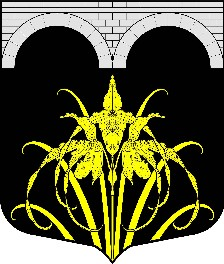 